SIASI UĒSILIANA TAU‘ATĀINA ‘O TONGA ‘I ‘AOSITELĒLIA(THE METHODIST CHURCH OF TONGA IN AUSTRALIA)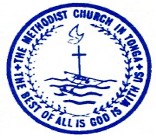 FAKATAHA FAKA-KUATA LAHI MINITI Sea 		: 	REV. SIONE ‘ALE‘Aho 		: 	10 Siune, 2023Taimi 		:	10 pongipongiFeitu‘u 	: 	St Mary‘s League Club + ZoomFika Fakataha	 : 	FKL0623Ko e Lotu Kamata Himi: 614						Lesoni	: Saame 50:7-15.(Rev.Ta‘imalie Fisi‘ihoi).				Lotu: Rev. Fili Tui‘onetoa.					Lea Talitali: Sea, Rev. Siaone ‘Ale(Pule Le‘ole‘o)				 Fokotu‘u ke tokoni ‘a Rev Ta‘imalie Fisi‘ihoi ke tokoni ki he ngaue faka Sekelitali. Pea fokotu’u mo ha Faifekau Hoko ki he fatongia fakasekelitali( Rev.Setelo Katoa)Tali ‘e he Fakataha.Fokotu‘u ke ngāueʻaki ʻa e ‘asenita faka konisitutone ‘a e Siasi ki he ngaahi Fakataha Faka-Kuata Lahi (paaki hono nima(5), 2005, Ko e Fakataha Faka-Kuata, peesi 50)Tali ‘e he FakatahaFIKA 3 (ii) KO E FAKATAHA FAKA-KUATA LAHI Ko e ngaahi fehu‘i:(a)	    Ko hai ‘oku tau ‘i heni´?   Kau Poaki:  Rev. Tene Tiueti, Rev.Viliami ‘Ofahengaue,Samisoni Tauelangi,Simaileva Li, Lupeni ‘Aho, Ahi ‘o Ulakai, Paea Moala,‘Ekileti Moala, ‘Iunisi Talia‘uli, Mele Tauelangi,Le‘ole‘o Leka,Mele Leka,Siale Mila, ‘Esitoni Latu, Titoumi Latu,Siale Moala‘eua, Li‘ekina ‘Akau ola, Viliami To‘a, Siliva Tukuafu,  ‘Episoni Moala, Vikiviki Māpapalangi, Safinati Māpapalangi, Feleti Vi, ‘Ofa Tuiaki,  Sifa Finau,(e)	‘Oku toko fiha ‘a e Kau Lotu Fehu‘i ‘i he Kuata ni?  (Ke tali ‘e he Setuata Lahi Fakavahefonua)		Tali ‘e he fakataha ko e toko 632.(f) 	Ko e hā ‘a e pa‘anga tala‘ofa kuo hū mai ‘i he Kuata ni? ( Ke tali ‘e he Setuata Lahi Fakavahefonua)                           Tali ‘e he fakataha ko e $51858, ‘oku toe ‘a e ngaahi Fai‘angalotu ‘e 9.(h) 	Ko e hā ‘a e pa‘anga hū atu? (Ke tali ‘e he fakataha Setuata Lahi Fakavahefonua)                Tali ‘e he fakataha ko e $66320.(i)	Ko e hā ‘a e fakamatala ki he: Potungāue Ako Faka-Kalisitiane? Rev.Dr Lousiale Uasike Mone & Rev.Tevita Mone.Tali ‘e he fakataha ‘a e fakamatala na‘e fakahoko ‘e he Rev.Tevita Mone. Pea mo e fiema‘u ke ‘omai ‘a e fakamatala fakapepa.Potungāue ‘Evangelio?                             Rev.Dr Lousiale Uasike Mone & Rev.Tevita Mone.Tali ‘e he fakataha ‘a e fakamatala na‘e fakahoko ‘e he Rev.Tevita Mone. Pea mo e fiema‘u ke ‘omai ‘a e fakamatala fakapepa.Potungāue AkoPotungāue ‘a Fāfine?Fakafeta‘i kia Sihova, he ‘oku lelei ia, He ‘oku tolonga ‘o ta‘engata ‘ene ‘alo‘ofa. Koe fakafeta‘ianga ‘ia ‘emau mou‘i koe‘uhi koe ‘ofa fakapalovitenisi ‘a e ‘Otua kuo ne fai ma‘ae kau tau ma‘ae Kolosi ‘o mau a‘usia mai ai ‘a e kuata hono ua ‘o e ta‘u koeni 2023, Pea neongo e lahi ‘o e ngaáhi faingata‘a ‘i he fononga‘anga ni, kae fakafeta‘i ‘oku hao pea malū pē ‘a e taki ‘o e Potungāue ‘a fāfine ‘Elenoa ‘Ale pehe ki he kau vaasi koula pehe ki  si‘i kau fefine mateaki ‘o e Potungāue ‘a fāfine.NGĀUE KUO LAVA Na‘e lava ‘a e fakataha ‘a e Potungāue ‘a fāfine mo e hoa ‘o e ‘Eiki Palesiteni Mele Havea ‘i he Tokonaki 21/04/2023 ‘i he lolotonga ‘o e fakataha faka Vahefonua, pea na‘e fakalaumālie mo fakamafana foki. ‘Oku mau takitaha fakalele fakasiasi pe ‘emau ngaahi polokalama ‘a e potungāue ‘a fāfine. FOKOTU‘U ATU‘ALOISIA FINAU – SEKELITALI Tali ‘e he fakataha ‘a e lipooti na‘e fakamatala‘i ‘e ‘Aloisia Finau.Hiva ‘a e Siasi? (Mei he Komiti Hiva & Ifi Palasa)TAPU KIHE 'AFIO 'AE 'OTUA, TAPU KIHE SEA 'OE FAKA-TAHA 'EIKI NI. PEA 'OKU OU KOLE KEU HUFANGA ATU 'IHE NG FK-TAPU KUO FK-TOKA HE KAMATA'ANGA 'OE FK-TAHA 'EIKI NI.SEA, 'OKU FKFETA'I PE KOMITI NI 'I HO'O KEI LAUMALIE, PEA 'OKU KEI LAU MONUU AI E SEA, TALEKITA KAE PEHEE KIHE FAI-IFI & FAIHIVA LAHI MOE  NG TO'UKUPU NGAUE 'OE KOMITI NI KIHE KUATA NI.SEA, HANGE KOE NG FATONGIA KUO TAU SITU'A KIAI. KOE FATONGIA FK-HIVA PE NA'E FKKAKATO PEA LAVA LELEI 'IHE FK-TAHA FKVAHEFONUA 2023.'OKU FK-FOFONGA ATU E SEA & TALEKITA KAE PEHEE KIHE KOMITI NI E FKMALO KIHE NG NGAUE FK-HIVA KOTOA PE HANGEE NA'A KE ME'A 'AKI HONO FKMALO'IA LOLOTONGA E NG OUAU 'OE FK-TAHA FK-VAHEFONUA.KOE ONGOONGO :'OKU KEI FKHOKO MAFANA PE NG AKOHIVA & AKOIFI 'O FAI TATAU PE I VIKATOLIA PEA MO NSW, 'AE TEU ATU KIHE FOLAU 'AE MAA'IMOA HIFOFUA ( HIVA 'AE VAHEFONUA ) KIHE KONIFELENISI 2023. KOE LOTU PE IA MOE 'ANAU MELIE 'AE KOMITI NI, KE TOKA MAI E HOIFUA 'AE 'OTUA PEA HOKO E TEU MOE NGAUE 'OKU TAU FAI, KOE LANGILANGI 'ANGA HONO HUAFA.E TOKI FOKI MAI FOLAU PEA FKKAKATO E TOENGA NG LIPOOTI KIHE KUATA SEPTEMBER.FOKOTU‘U ATU
FK-'APA'APA ATUSEKELITALI-  SIONE FA                            Tali ‘e he fakataha ‘a e lipooti na‘e fakamatala‘i ‘e he Fakafofonga ‘o e Hiva,‘Apisai Makasini.Haafe Houa?Liliu Tohi?Potungaue Ako Tokoni‘i ‘a e Kau Faifekau mo e Kau Setuata? Faletohi ‘Otumotu Anga‘ofa? Fale Paaki Taulua?Tungi Arcade?Tohi Fanongonongo? Poate Ngāue ki Muli?(k)	Kuo ‘a‘ahi ‘a e Kau Faifekau ki he ngaahi Lautohi Pule‘anga ke fai ai ha lesoni faka - Tohi Tapu?(l) 	Ko e hā ‘a e me‘a te tau lava fai ke tokoni ki he fakatau atu ‘o e Tohi Fanongonongo?(m)	Ko e hā ha ngāue kuo fai ‘i he Kuata ni?‘Oku ‘ikai(n)	Ko e hā ha me‘a te tau fai ke faka‘āsili lelei ‘a e ngāue? Tali ‘e he fakataha ‘a e fakamatala ki he ngaahi fokotu‘u.	A. Ko e ngaahi fokotu‘u fakavaheVahe Pulela‘aKataki ‘o ‘omi ha fakamatala ki he tu‘unga ‘oku ‘i ai ‘a e ngāue ki he ‘api ‘o e vahefonua ‘i Berkshire Park. Fakamatala 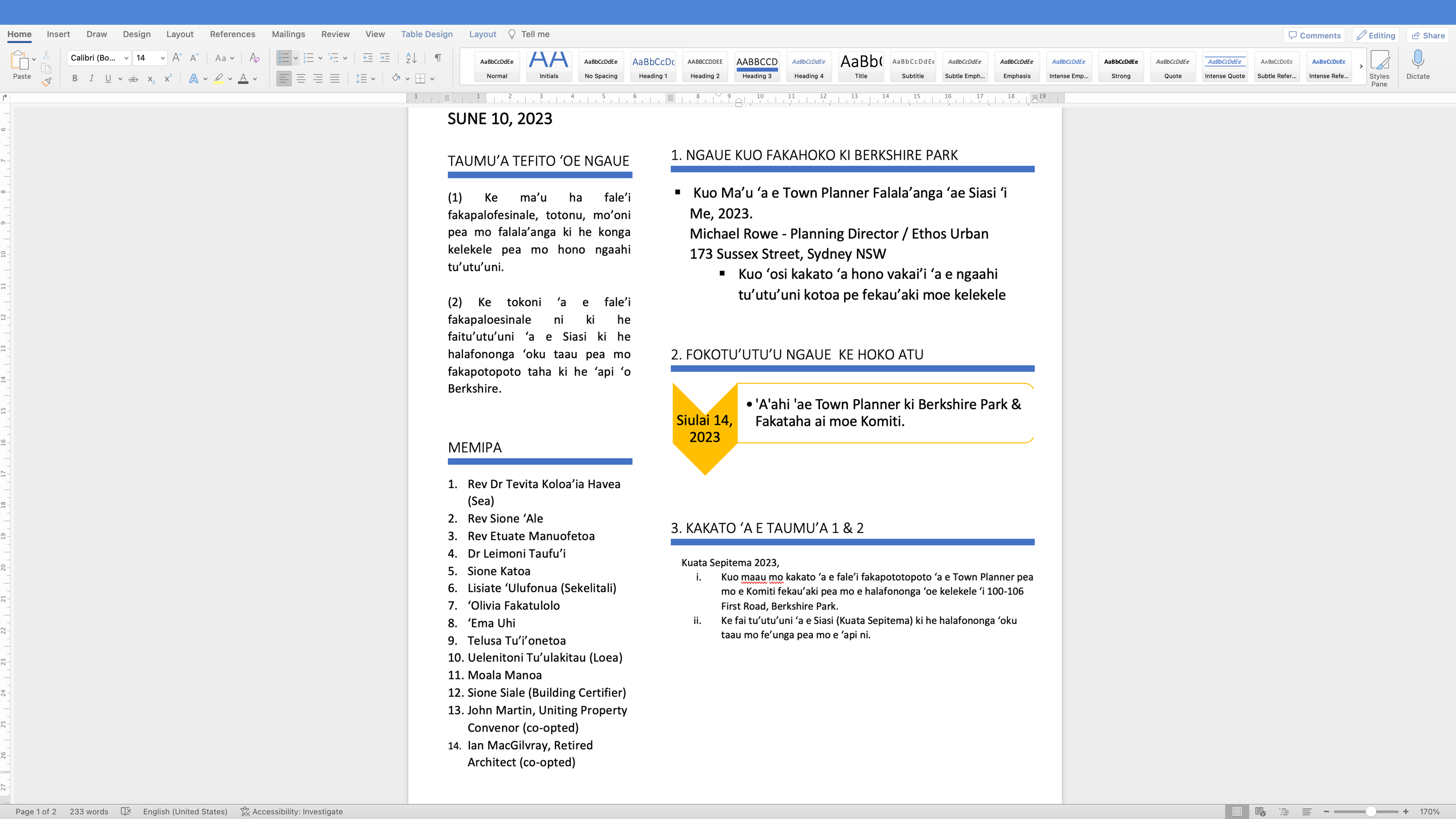 Vahe Hihifo Vahe Hahake Vahe Loto - ‘oku ‘ikai Vahe Kolo - ‘oku ‘ikai Vahe Vikatolia/Saute Aositelelia - ‘oku ‘ikai Vahe Kuinisilani - ‘oku ‘ikai Vahe Western Aositelelia - ‘oku ‘ikai 		E. Ngaahi Me‘a Makehe:  Savea ki he To‘utupu ‘i ‘AositeleliaOngoongo Fakamuimuitaha ki he KonisitutoneKakato ‘a e ngāue ki hono fakalelei ‘i  Siulai 14,2023. Pea hoko leva ki he ngaahi fakataha‘anga ‘a e Siasi. 	 (ng)	Ko hai ‘oku tau fili ki he tu‘unga Setuata Lahi? Fakatokanga‘i pe ‘e he fakataha ‘a e hingoa kuo fili.		Ko e toko ua (2) na‘e fili mei he Kuata Tisema 2022.Sione Katoa – Setuata Lahi ‘o e VahefonuaSamisoni Tauelangi – Tokoni (o)	Ko hai kuo ‘osi fili ke fakafofonga ki he Fakataha Faka-Vahefonua?  (Kuata Ma‘asi)     	(p)	Ko hai ‘oku tau fili ke fakafofonga ki he Konifelenisi?  (Kuata Ma‘asi)	 Fakatokanga‘i pe ‘e he fakataha ‘a e hingoa kuo fili.Kau Fakafofonga kuo fakapapaui‘i mei he Fakataha Fakavahefonua Lahi 2023. Na‘e tu‘utu‘uni ai ‘a e Sea ke tanaki atu aipe mo e hingoa tu‘u talifaki ki he fakafofonga. Rev Sione ‘Ale, Faifekau Pule Le‘ole‘oRev Dr Lousiale Uasike-MoneRev Setelo KatoaRev Viliami ‘OfahengaueRev Uikelotu ‘OhuafiSione Katoa, Setuata Lahi ‘a e VahefonuáRev Tevita Mone	Kau Fakafofonga Paloti ki he Konifelenisí ‘e toko 5 Samisoni TauelangiViliami TuiakiSemisi VakalahiKesikou IkahihifoTalanoa Latu(s) 	Ko hai ha taha te tau fakaongo ki he Fakataha-Fakavahefonua ke Faifekau Akoako? Fakatokanga‘i pe ‘e he fakataha ‘a e hingoa kuo fili.	Ko e ngaahi hingoa ‘eni kuo  ‘osi fakapapaui‘i mei he fakataha  fakavahefonua  fakafaifekau ‘o e 	2023 pea kuo ‘osi  ‘ave honau hingoa  kotoa ki  Tonga.Nelo Pomaama LiuTu‘ipulotu Vaeatangitau‘Isileli HeitongaSonasi Kanongata‘aSositeni SefesiVika Fa‘ulaoKulisitofa MafiPeni HaviliMoala ManoaViliami Tuiaki.(t)	‘Oku ‘i ai ha Fefine Akonaki kuo pekia he ta‘u ni?  (‘E toki fakahoko ia ‘i Sepitema)           1.Ma‘u Lamipeti Morel.-Pulela’a, Mt. Druitt NSW           2.Tokilupe Kula               -Laumalie Ma’oni’oni, Minto NSW(u)	‘E fai ki fē pea fai fakakū ‘a e Fakataha Faka-Kuata kaha‘u?           Toki fanongonongo atu      4. 	KO E FAKATAHA FAKA-MALANGA 	(a) 	Ko hai ‘oku tau ‘i heni? 		-fokotu‘u atu ke tau ngāue‘aki pe kau poaki he kamata, tali ‘e he fakataha	(e) 	Pe ‘oku kau kovi ha me‘a ki ha Taha Malanga?                              ‘Oku ‘ikai	(f)  	Pe ko hai ha taha ‘e fakahoko ‘i he kuata ni?                                ‘Io. Tali ‘e he fakataha ‘a e hingoa ni.Vahe Pulela‘a, Siasi Fietakalangi - ‘IENI ‘ALOUA.Vahe Kuinisilani,Mo‘unga Heamoni – SIONE ‘AHOLELEI.Faifekau Potungāue- ko e fakatokanga ngāue pe ki hono tokoni‘i ‘a e Kau Malanga. 	(h) 	Pe ko hai ha taha Malanga ‘Ahi‘ahi ke nofo ‘i he‘ene ‘Ahi‘ahi ?                                   ‘Io. Tali ‘e he fakataha ‘a e hingoa ni.1.   Vahe Pulela‘a, Siasi Pulela‘a - LOTE FINAUPe ko hai ha Malanga ‘Ahi‘ahi ‘oku tau pehe ke fakahoko ‘i he Kuata Kaha‘u?                                ‘Oku ‘ikai.	(k) 	Pe ‘oku ‘i ai ha taha ke fokotu‘u ke Malanga ‘Ahi’ahi?                                 ‘Io. Tali ‘e he fakataha ‘a e hingoa ni.1. Vahe Pulela‘a, Siasi Konisenisi Fakahaohaoa - PIUAKALA TUFUNGA 2.Vahe Hihifo, Siasi Laumalie Ma‘oni‘oni – BELGRAVE VAILANU.	(l)  	Pe ‘oku ‘i ai ha taha na‘e nofo mei he tu‘unga Malanga pea ‘oku tau pehe ke toe Malanga 			‘Ahi‘ahi?                          ‘Oku ‘ikai 	(m)	Pe kuo hiki ha Taha Malanga mei he Vahenga Ngāue ni he Kuata ni? ‘Io. Tali ‘e he fakataha ‘a e hingoa ni. 		Heneli Lafitani mo e Hoa,Vahe Hahake, Siasi Tafengamonū.		(n) 	Pe ‘oku ‘i ai ha Taha Malanga ‘oku tau tali mei he Vahenga Ngāue ‘e taha?  ‘Io. Tali ‘e he fakataha ‘a e hingoa ni.                           Siaki ‘Ali, Vahe Hihifo,Vai Sailoame.	(ng) 	Pe ‘oku ‘i ai ha‘atau me‘a ke fale‘i ‘a e Konifelenisi kau ki he lesoni mo e sivi ‘a e Kau Malanga?		‘Oku ‘ikai 	(o)	Pe ko e hā ha me‘a ke tau fai ke faka‘āsili lelei ai ‘a e ngāue?	                            ‘Oku ‘ikai.	(p)	Pe fai fakakū ‘a e Fakataha kaha‘u?                            Ke toki fanongonongo atu.             (s)	Pe ‘oku ‘i ai ha Malanga kuo pekia ‘i he Kuata ni? Tali ‘e he fakataha ‘a e ngaahi hingoa ko ‘eni.‘Io, Sekona Taungakava Latu, Siasi Fietakalangi, Vahe Pulela‘aLeahe‘uhila ‘Ahokava, Siasi Konisenisi Fakahaohaoa, Vahe Pulela‘aMa‘u Lamipeti Morel, Siasi Pulela‘a, Vahe Pulela‘aTokilupe Kula, Siasi Laumalie Ma‘oni‘oni, Vahe Hihifo.              SEA – Fakamalo                      - foaki e Certificate malanga Hoko ‘a ‘IENI ‘ALOUA moe lotu fakatapui. Himi Tuku: 540 SEA– Lotu mavahe ma’ae kau pekia lolotonga e vaha’a Kuata Ma’asi ki Siune.                     -KELESI                       SETUATA LAHI – LEA FAKAMALO.Sea: 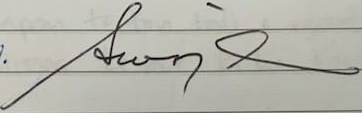 Sekelitali: 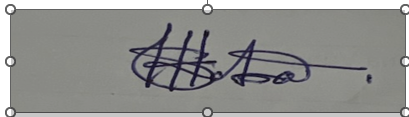 